 Здравствуйте уважаемые учащиеся!Тема: Салаты из свежих овощей.Ваша работа будет заключаться  сегодня  ваших творческих способностях. Будите готовить салат « Цезарь»  и при этом фотографировать последовательность приготовления. После этого разработайте творческий проект. Работа дается на два дня, и готовим и выполняем творческий проект.Ниже привела пример и сам классический рецепт приготовления салата «Цезарь».  Творческий проект                                                           "Салат Цезарь"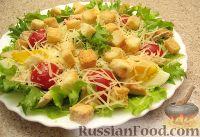                                                                                       Выполнила: учащаяся  группы П-17                                                                                       Каменева Анастасия                                                                                      Руководитель: преподаватель                                                                                       Поп А.В.2020г
Цели и задачи проекта.1. Разработать и выполнить проект.2. Разработать технологическую последовательность изготовлениякулинарного изделия.3. Изготовить кулинарное изделие.4. Оценить проделанную работу.План работы.1. История блюда.2. Ингредиенты и кухонная утварь.3. Технологическая последовательность изготовления блюда.4. Полезные советы по кулинарии.5. Экономические расчеты.
  История возникновения салата "Цезарь"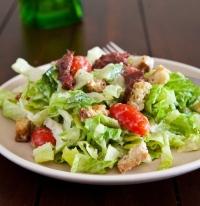 Этот салат появился сравнительно недавно, менее века назад. Молодой итальянский повар Чезаре Кардини, содержавший в Мексике небольшой ресторанчик под названием «Caesar’s Place», в День Независимости 4 июля 1924 года, с ужасом обнаружил, что запас продуктов закончился и ему нечем накормить гостей ресторана, собравшихся отметить праздник. И тогда предприимчивый итальянец смешал все, что оставалось на кухне, и предложил это гостям заведения. К великому удивлению ресторатора, получившееся блюдо понравилось посетителям. Чем же молодой Кардини удивил гостей?В тот памятный день на кухне оставались хлеб, листовой салат, головки чеснока, много оливкового масла, куриные яйца и вкуснейший сыр пармезан. Выложив на листья салата обжаренные на оливковом масле и сдобренные чесноком кусочки хлеба, Чезаре залил их яйцами. Именно залил, так как яйца ровно 60 секунд пролежали в горячей, но не кипевшей воде, и приобрели консистенцию соуса. Именно этот салат, посыпанный тертым сыром           пармезан, является классическим вариантом салата «Цезарь».Рецепт салата «Цезарь»Ингредиенты:1. Филе курицы 100 г2. Сухарики 30 г3. Яйцо 1 шт4. Пекинская капуста 50 г5. Помидоры 50г6. Пармезан 30 гДля соуса:1. Горчица 1ст.л.2. Оливковое масло 4ст.л.3. Лимонный сок 3ст.л.4. Чеснок 1зубчик.5. Соль по вкусу.                                                           Инвентарь посуда:1. Блюдо.2. Нож.3. Разделочная доска.4. Терка.Технология приготовления блюда.
 1. Соберем все ингредиенты на виду, чтобы дело спорилось. Вымоем помидоры  и лимон, куриное филе обработаем , уберем пленки, омоем и просушим.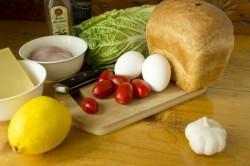 2. Отварим яйцо.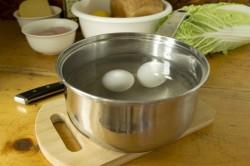 3. Филе  натрем специями, соль не трогаем, даем настояться 15 мин.  Нарезаем кубиками. На  разогретую сковороду кладем мясо, обжариваем  до готовности .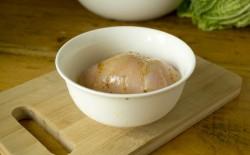 4. Хлеб можно брать свежий или вчерашний. 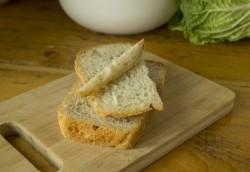 5. Нарезаем хлеб кубиками, поливаем совсем чуть-чуть ложкой масла, добавляем специи и перемешиваем. Ставим в духовку и подсушиваем, можно на сковороде. 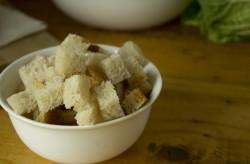 6. В одну емкость кладем все для соуса и вареный желток. Перемешиваем. Густеет на глазах, если желток плотный - возьмите вилку или венчик.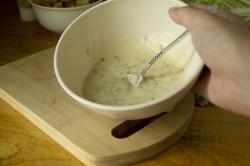 7. Начинаем оформлять  салат. Салатные листья рвем руками и выкладываем первым слоем. Сверху трем сыр. Выкладываем соус и сухарики. Помидоры нарезаем (пополам, дольками , кубиками...), выкладываем по кругу. В центр кладем курицу и еще немного соуса. Если соус густоват - добавьте еще масла. 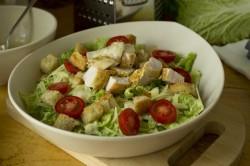 Готово! Приятного аппетита! Полезные советы по кулинарии.1. Вкус сырого лука в салате станет более нежным и приятным, если нарезанный на кусочки лук уложить в дуршлаг и обдать кипятком. Вся горечь из лука уйдет.2. Необязательно чеснок класть непосредственно в салат. Можно натереть чесноком салатницу.3. Нужно заправлять салат растительным маслом в самую последнюю очередь, когда уже добавлены соль, уксус, перец.                                             Экономические расчеты:

Выполненное задание отправляйте, пожалуйста, ежедневно в контакте или на мою электронную почту  avpop.npet@mail.ryНаименованиеЦена(руб)100г.Количество.Всего(руб)Пармезан40 рублей30г.12 рублейКуриное филе 28 рублей100г.28 рублейСухарики10рублей30г.10 рублейЯйцо6 рублей1шт.(40 г)6 рублейПекинская капуста7 рублей50г.7 рублейПомидоры 15рублей50г.8 рублейВсего300 г 71 рубль